Technical Support Questionnaire – Chromatin Immunoprecipitation:Name:   Catalog #: Lot Number:   PO/Order Number:   .Species:   Cell Line/Tissue: Subcellular Fraction: Concentration: Preparation:   Controls: PAGE Gel: PAGE: Membrane: Transfer Conditions: Blocking Solution/ Duration: Immunoprecipiation:IP Antibody Diluent/ Dilution: IP Antibody Incubation Time/ Temp: IP Antibody Sample Ratios Tested: Matrix used to Precip. Ab/Ag Complex: Chromatin Immunoprecipitation:Native ChIP or Cross Linked: DNA Shearing Methods: DNA Purification Methods: ChIP Detection Method (PCR, qPCR, ChIP Seq., ChIP-ChIP, etc.): ChIP Detection Method Details (primers used, etc.): Detection Method Controls: Additional Observations: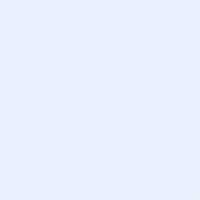 